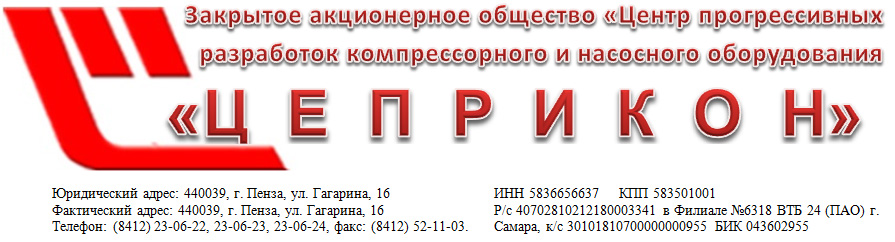 Опросный листдля заказа поршневых компрессоров целевого назначения__________________________________________________________________________________________________(наименование и адрес заказчика)__________________________________________________________________________________________________(наименование и адрес организации, которой поручено согласование техническихусловий на поставку компрессора)Назначение компрессора_____________________________________________________________________________Потребность (сроки поставок и количество заказываемых машин)____________________________________________________________________________________________________________________________________________Характеристика газаНаименование газа__________________________________________________________________________________Особые свойства сжимаемого газа, состав в % по объему:__________________________________________________________________________________________________________________________________________________(удельный вес кг/нм, ядовитость, взрывоопасность, корродирующие свойства, примеси и т.п.)Основные требования к сжатому газу____________________________________________________________________________________________________________________________________________________________________(влажность, чистота и т.п.)Основные параметры по газу для поршневых компрессоровПроизводительность (м3/сек) или подача при определенных условиях всасывания (указать эти условия), кг/секусловия всасывания (начальные):температура, °С	.	.	.	.	.	.	.	.	.	.	от и додавление (избыточное), Мн/м2	.	.	.	.	.	.	.	.	от и досостав сухого газа, объемные %	.	.	.	.	.	.	.	.	от и довлажность (относительная)	.	.	.	.	.	.	.	.	от и доДавление нагнетания (избыточное), Мн/м2	.	.	.	.	.	.	.	.Допустимая температура нагнетания, °С	.	.	.	.	.	.	.	.Параметры отбираемого газа при изменении количества и состава сжимаемого газа по ступеням:давление (избыточное), Мн/м2 	.	.	.	.	.	.	.	.	от и дотемпература, °С	.	.	.	.	.	.	.	.	.	.	от и доколичество отбираемого газа, кг/сек	.	.	.	.	.	.	.	от и доПараметры возвращаемого газа при изменении количества и состава сжимаемого газа по ступеням:давление (избыточное), Мн/м2 	.	.	.	.	.	.	.	.	от и дотемпература, °С	.	.	.	.	.	.	.	.	.	.	от и доколичество возвращаемого газа, кг/сек	.	.	.	.	.	.	.	от и досостав сухого газа, объемные %	.	.	.	.	.	.	.	.	от и довлажность (относительная)	.	.	.	.	.	.	.	.	от и доУсловия размещения (по ГОСТ 15150-69)Открытая площадка_____ Под навесом______ Блок-контейнер _______ Производственное помещение_______Температура окружающего воздуха, °С от __________________ до ____________________Расчетная, °С _______________	Содержание в окружающем воздухе твердых частиц, г/нм_______________Охлаждающая средаВ случае с водяным охлаждениемТемпература воды, поступающей на охлаждение, °С	от____________________ и до___________________________Напор воды, м вод. ст. ______________________________________________________________________________Или давление, кгс/см2 абсолютное, на входе_________________________ на выходе__________________________Жесткость_________________________________________________________________________________________Содержание взвешенных частиц_______________________________________________________________________В случае с воздушным охлаждениемВоздух атмосферный с температурой, °С от ___________________________ до ______________________________Электропривод компрессораТип электропривода (синхронный, асинхронный)____________________________________________________________________________________________________________________________________________________Род тока________________________________________________________________________________________Напряжение____________________________________________________________________________________Категория взрывоопасности_______________________________________________________________________Тип вентиляции_________________________________________________________________________________Вид включения _________________________________________________________________________________Особые требования к электроприводу_____________________________________________________________________________________________________________________________________________________________Регулирование производительности компрессораПределы регулирования__________________________________________________________________________Плавность______________________________________________________________________________________Частота и длительность работы на сниженной производительности_____________________________________Регулирование: ручное или дистанционное (нужное подчеркнуть)АвтоматизацияСтруктура контроля и управления_________________________________________________________________________________________________________________________________________________________________(управление местное, со щита компрессора,_______________________________________________________________________________________________со щита диспетчера)Программный пуск и остановка___________________________________________________________________________________________________________________________________________________________________(требуется, не требуется)Система автоматического регулирования___________________________________________________________________________________________________________________________________________________________(необходимость поставки с данным компрессором,_______________________________________________________________________________________________регулируемый параметр,_______________________________________________________________________________________________пределы)Продувка межступенчатой арматуры_______________________________________________________________________________________________________________________________________________________________(ручная, автоматическая, периодическая_______________________________________________________________________________________________или непрерывная)Дополнительные требованияДлительность непрерывной работыНепрерывный, ч/сутки___________________________________________________________________________Прерывистый, ч/сутки________________________	число пропусков в сутки _________________________Смазка_________________________________________________________________________________________Отметка пола машинного зала, шаг строительных конструкций и т.п.____________________________________Особые требования к конструкции компрессора_____________________________________________________________________________________________________________________________________________________Подпись ответственного лицазаказывающей организациим.п.заказывающей организации                                                                     Дата ____________________